PROGRAM PASCASARJANA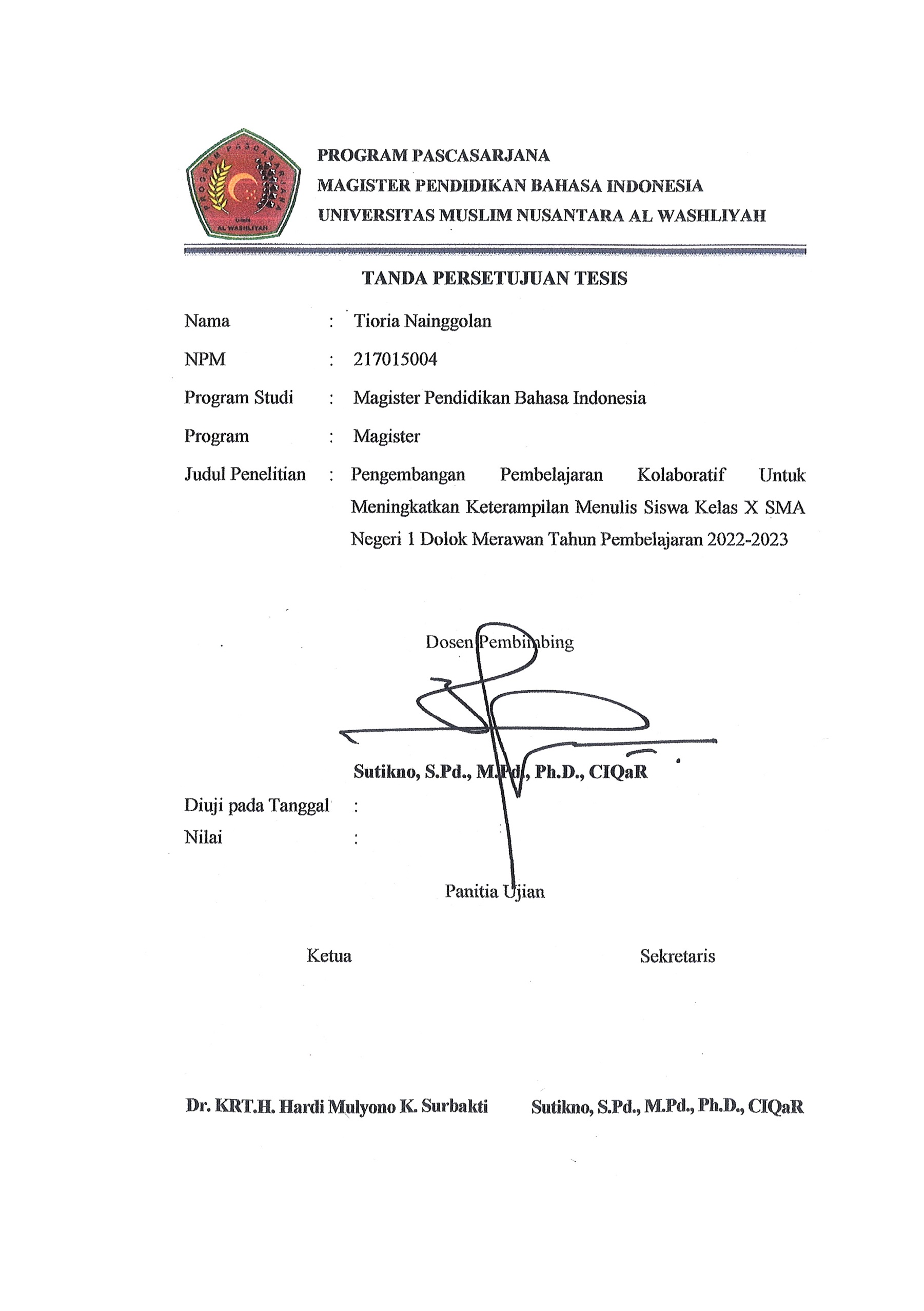 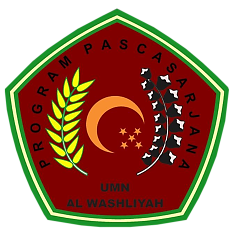 MAGISTER PENDIDIKAN BAHASA INDONESIAUNIVERSITAS MUSLIM NUSANTARA AL WASHLIYAHTANDA PERSETUJUAN TESISNama	:	Tioria NainggolanNPM	:	217015004Program Studi	:	Magister Pendidikan Bahasa IndonesiaProgram	:	MagisterJudul Penelitian	:	Pengembangan Pembelajaran Kolaboratif Untuk Meningkatkan Keterampilan Menulis Siswa Kelas X SMA Negeri 1 Dolok Merawan Tahun Pembelajaran 2022-2023Disetujui Tesis untuk Disidangkan                                           Pembimbing Sutikno, S.Pd., M.Pd., Ph.D., CIQaRDiuji pada Tanggal	:Nilai	:Panitia Ujian              Ketua						 SekretarisDr. KRT.H. Hardi Mulyono K. Surbakti	  Sutikno, S.Pd., M.Pd., Ph.D., CIQaR